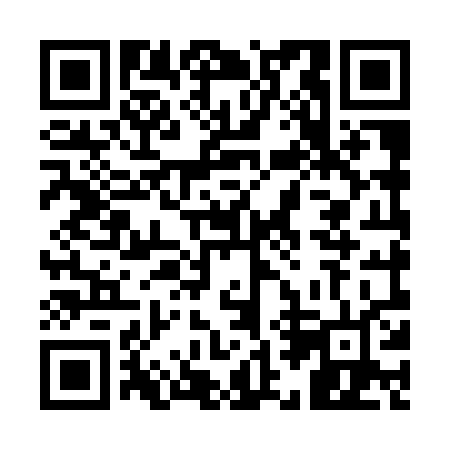 Prayer times for Veillardville, Saskatchewan, CanadaWed 1 May 2024 - Fri 31 May 2024High Latitude Method: Angle Based RulePrayer Calculation Method: Islamic Society of North AmericaAsar Calculation Method: HanafiPrayer times provided by https://www.salahtimes.comDateDayFajrSunriseDhuhrAsrMaghribIsha1Wed3:125:1612:475:568:1910:242Thu3:095:1412:475:578:2110:273Fri3:065:1212:475:588:2310:304Sat3:035:1012:475:598:2410:335Sun2:595:0812:476:008:2610:366Mon2:575:0712:476:018:2810:377Tue2:565:0512:476:038:2910:388Wed2:555:0312:476:048:3110:399Thu2:545:0112:476:058:3310:4010Fri2:535:0012:476:068:3410:4111Sat2:524:5812:476:068:3610:4112Sun2:524:5612:466:078:3810:4213Mon2:514:5512:466:088:3910:4314Tue2:504:5312:476:098:4110:4415Wed2:494:5112:476:108:4210:4516Thu2:484:5012:476:118:4410:4517Fri2:484:4812:476:128:4610:4618Sat2:474:4712:476:138:4710:4719Sun2:464:4512:476:148:4910:4820Mon2:464:4412:476:158:5010:4921Tue2:454:4312:476:168:5210:4922Wed2:444:4112:476:168:5310:5023Thu2:444:4012:476:178:5410:5124Fri2:434:3912:476:188:5610:5225Sat2:434:3812:476:198:5710:5226Sun2:424:3712:476:208:5910:5327Mon2:424:3512:476:209:0010:5428Tue2:414:3412:486:219:0110:5529Wed2:414:3312:486:229:0210:5530Thu2:404:3312:486:239:0410:5631Fri2:404:3212:486:239:0510:57